Дорогие мамы и папы, дедушки и бабушки!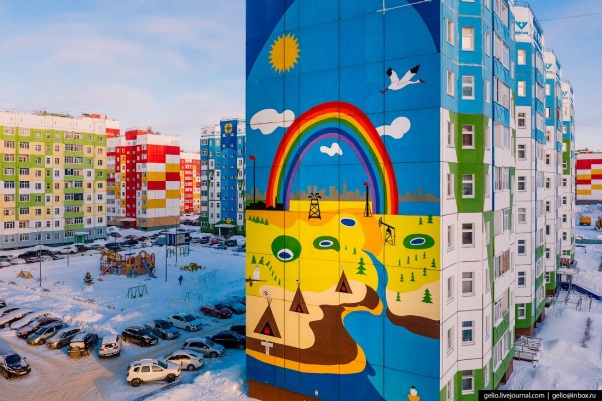 Дата недели 1.11.2021-03.11.2021Тема нашей недели: «Моя малая Родина(город). Детский сад в нашем городе.Познавательно – исследовательская деятельность (Познание)Тема: «Улицы города»- расширим представление о ближайшем окружении, достопримечательностях своего микрорайона, закрепим навыки безопасного поведения на улице.Отправляемся в путешествие  на автобусе по городу. Загадываем загадку: Где обычно мы, к примеру, Ходим в парки, бродим в скверах, И женщин видим часто С детишками в колясках? (В городе)Едем по городу и встречаем ( улицы) загадываем загадку:Друг за другом,Строго в ряд,С двух сторонДома стоят.(Улица.) Вспоминаем названия улиц нашего города( Мира, Ленина, Чапаева, Проспект Победы, Рябиновый бульвар, 60 лет октября и т.д.)Доезжаем на автобусе до детского сада и смотрим,  какие достопримечательности есть возле детского сада. (Магазины, дома, школа и т.д.). Закрепить домашний адрес, номер телефона. 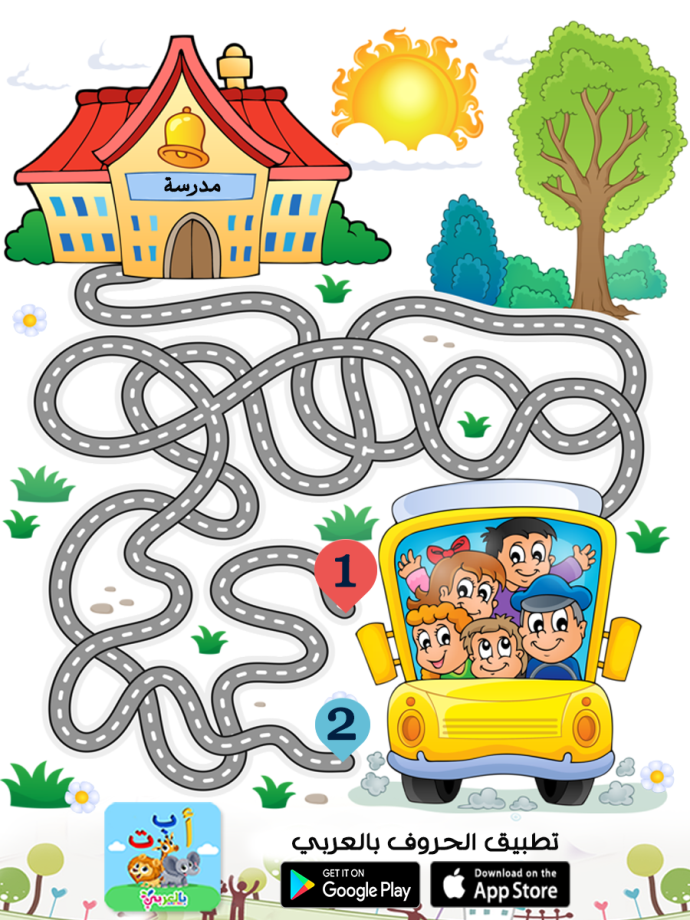 Предлагаем  поиграть  в игру «Лабиринт»- доводим детей до детского сада.Затем  вспоминаем правила безопасности  поведения на улице( создаем классификационную таблицу ( берем лист бумаги и расчерчиваем на две части : с правой стороны клеим картинки ( как правильно переходить дорогу) ; с левой стороны ( что нельзя делать на дороге).Затем детям предлагаем из конструктора построить город.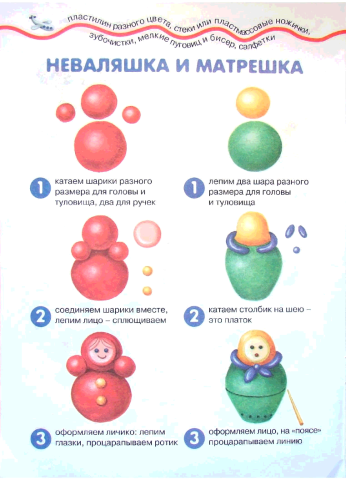 Продуктивная деятельность (Лепка) на тему: «Веселые матрешки»Говорим детям игровой момент: В нашем городе  -  Жила  -была  Матрешка( можно неваляшка) , у нее не было  друзей. Ей так хотелось иметь друзей. И мы можем матрешке ( неваляшке)помочь. Давайте слепим веселых матрешек. ( смотрим рисунок как правильно лепить). Лепим. Затем Неваляшки встретились ( начали дружить, строить себе маленький городок).Познавательно – исследовательская деятельность ( математика)на тему: «Порядковый счет»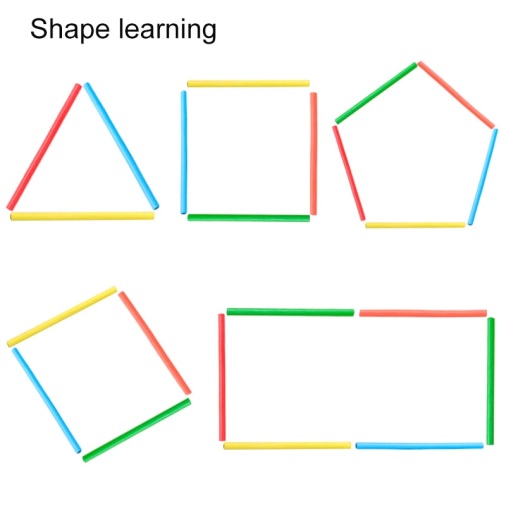 Отправляемся с ребенком  в страну геометрических фигур. На столе лежат счетные палочки ( ребенок  из палочек выкладывают ( квадрат, прямоугольник, треугольник и т.д) Затем посчитать сколько палочек использовали для каждой фигурки.Предложить детям положить палочки ( сначала 2, 3, 4) и посчитать .Затем поиграть в игру «Найди лишнюю фигуру» -на столе лежать геометрические фигуры( например: треугольник , треугольник, треугольник и круг. Спросить какая фигура лишняя( круг))Играем « Какой фигуры не хватает?»- затем посчитать (сколько кругов,  треугольников, квадратов) 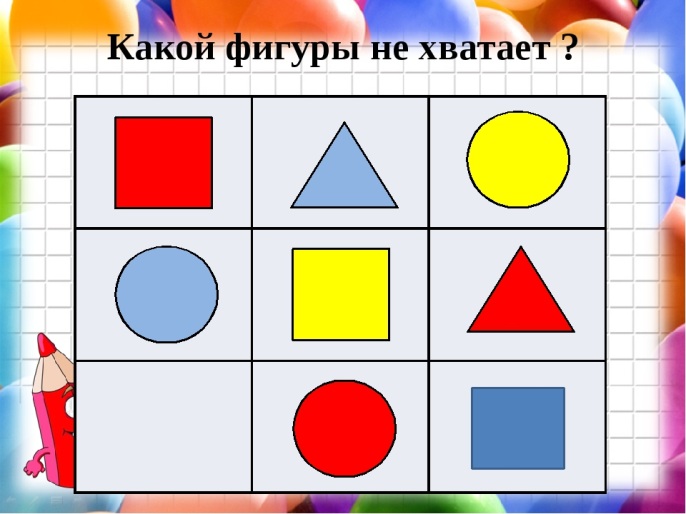 Затем предложить из счетных палочек построить дома.Возвращение из страны геометрических фигур( спросить у ребенка что он делал).